North-EasternHill University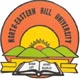        Department of Geography School of Human and Environmental SciencesShillong -793022, IndiaWALK IN INTERVIEW FOR RECRUITMENT OF GUEST LECTURER (1)Interested candidates with their CV and supporting documents are invited appear for the walk-in interview for the post of a Guest Lecturer in Geoinformatics in the Dept. of Geography, NEHU, Shillong to teach PG Diploma Course in Geoinformatics on 8th March 2021 at 1130 am in the Department of Geography with the following qualifications:Essential qualifications:MSc/M Tech with 55% marks in Geoinformatics from a recognized institute/university.Desirable:Experience in teaching and training in GIS, Remote Sensing and GPS.NOTE:The remuneration would be a maximum of Rs. 50,000.00 per month.The candidates appearing for interview will not be given any TA/DA.Candidates are requested to bring their original documents at the time of interview.HeadDepartment of Geography, NEHU, Shillong-793022Copy to:Dean, SHES, NEHU,,Shillong